Preparing an application for a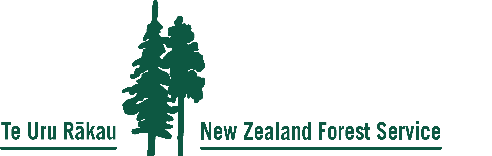 Sustainable  Management PermitA Sustainable Forest Management (SFM) Permit allows the harvesting and milling of specified volumes of indigenous timber within a 10-year period. The maximum harvests (standing volume) allowed within an SFM Permit’s 10-year term is: 250 cubic metres of podocarp, kauri or shade-tolerant exposure-sensitive, broad-leaved hardwood species; and500 cubic metres of beech or other light-demanding hardwood species;providing these harvests do not exceed 10 percent of the timber standing on the landholding, by species.As part of the processing the application the Ministry must consult with the Department of Conservation (in every instance) and with Te Puni Kokiri (Ministry of Māori Development) where the land concerned is Māori-owned land.The processing of a permit application that has all the necessary information and which normally includes an inspection of the forest by MPI usually takes about 3 months. Following the granting of a permit, the permit must be registered by the owner against the relevant land title(s) and an Annual Logging Plan approved before any work or harvesting can take place. Please allow for this in planning for anticipated harvesting.  A SFM Permit Application Form.  Please complete all sections and sign where indicated. If you want a forestry professional or other agent to act on your behalf, you must complete and sign the Authority to Act form that is attached as Schedule 1 of the application form.Your application must also contain the following attachments:general location map (1:250,000 or a similar scale);map showing landholding (property) boundaries and the forest area (1:25,000);recent search copy of the relevant Computer Freehold Register unique identifier (Record(s) of Title) showing the current owners and/or Māori Land Court Titles;copy of Māori Trust order (if applicable);copy of a Registered Forestry Right or Lease (if applicable);copy of tree volume data (for example plot or transect sheets).Further information is contained in the following publications:Indigenous Forestry Sustainable Management: A Guide to Preparing Draft Sustainable Forest Management Plans, Sustainable Forest Management Permit Applications and Annual Logging Plans (MPI, 2013)Standards and Guidelines for the Sustainable Forest Management of Indigenous Forests (MPI, 2013)These publications can be downloaded from MPI’s website (www.teururakau.govt.nz/growing-and-harvesting/forestry/indigenous-forestry) or are available in hardcopy from MPI. Sustainable Forest 
Management Permit Application Attachments checklist:	General location map (1:250,000 or a similar scale);	Map showing landholding (property) boundaries and the forest area (1:25,000);	Recent search copy of the relevant Computer Freehold Register unique identifier (Record(s) of Title) showing the current owners and/or Māori Land Court Titles;	Copy of Māori Trust order (if applicable)	Copy of a Registered Forestry Right or Lease (if applicable)	Copy of tree volume data (for example plot or transect sheets)SFM Permit Application – SCHEDULE 1AUTHORITY TO ACT AS AGENTTo: 	Manager, Forestry and Land Management
Te Uru Rākau – New Zealand Forest ServicePostal Address:	Private Bag 4765, Christchurch 8140 		PO Box 1340, Rotorua 3040 	(delete one as applicable)I/We,   (Full Name and Address of all Owners)being the owners(s) of a landholding to which an application for a Sustainable Forest Management Permit(s) relates, hereby authorise:to act as my/our agent with respect to compliance with Part 3A of the Forests Act 1949 as described in the Scope of Authorisation below.Scope of authorisation:This authorisation applies to matters relating to the processing of my/our Application for a Sustainable Forest Management Permit(s) dated        .  AND / ORThis authorisation applies to the following matters as marked:Registration of my/our approved Sustainable Forest Management Permit(s)Preparation and submitting an Annual Logging Plan(s) to MPIKeeping of all forest operations records (including harvesting) as required by Part 3A of the Forests Act 1949All other actions necessary for compliance with Part 3A of the Forests Act 1949 in relation to harvesting and milling of indigenous timber under a registered Sustainable Forest Management Permit.Nothing in this authorisation shall derogate either the owner(s) or agent as listed above from individual or collective responsibilities for meeting all requirements as they relate to the harvesting and milling of indigenous timber in accordance with the relevant sections of Part 3A of the Forests Act 1949.Ownership detailsName(s):      Postal address:      Location address (if different from postal address):      Phone: (     )     	Cellphone: (     )     	Fax: (     )     Email:      If the ownership comprises a registered forestry/cutting right, please complete this sectionOwner(s) of the cutting right:      Postal address:      Phone: (     )      	Cellphone: (     )      	Fax: (     )      Term (yrs):      (Note: Because Sustainable Forest Management Permits have a term of 10 years, any Registered Forestry/Cutting Right or lease must be of a term long enough to allow for processing the Permit application and for the registered Permit to remain in force for the full 10-year Permit period.  A minimum of 11 years currency for the Cutting Right at the time of lodging a Permit Application is recommended.)Harvesting restrictions (e.g. limitations on species of the total quantity to be harvested under the cutting right): Legal description of landholding:(List identifier numbers (Record (s) of Title) and legal descriptions):Legal description of landholding:(List identifier numbers (Record (s) of Title) and legal descriptions):Legal description of landholding:(List identifier numbers (Record (s) of Title) and legal descriptions):Legal description of landholding:(List identifier numbers (Record (s) of Title) and legal descriptions):Legal description of landholding:(List identifier numbers (Record (s) of Title) and legal descriptions):Identifier:Legal description:Legal description:Identifier:Legal description:Legal description:Identifier:Legal description:Legal description:Identifier:Legal description:Legal description:Total area of landholding:      haTotal area of landholding:      haTotal area of landholding:      haTotal forest area:      haTotal forest area:      haLocal authoritiesRegional council:      Local authoritiesRegional council:      Local authoritiesRegional council:      District council:      District council:       description:Access to and within the forest:	Existing	ProposedExisting and proposed tracking must be shown on the map accompanying this application – please describe the nature of any existing track (such as old logging tracks or all-weather farm tracks):260 Series map number(s) and name(s) (for example K31 Ahaura):      Topography/soils:Wildlife:Impacts and presence of domestic stock, wild animals and plant and animal pests:Estimated standing volume (of merchantable dimension) of species proposed for harvestingEstimated standing volume (of merchantable dimension) of species proposed for harvestingSpeciesStanding roundwood 
volume (m3)Total volume:Source of volumetric information (e.g. forest consultant and method of assessment/inventory):Source of volumetric information (e.g. forest consultant and method of assessment/inventory):Proposed harvest volume by speciesSpeciesStanding roundwood 
volume (m3)Total volume:Describe the proposed silvicultural system (e.g. single tree, small group or coupe felling):  Describe the proposed harvest method(s):Skidder/Tracked Machine	Helicopter	Other (please specify):Describe the proposed management prescriptions (e.g. pest/weed control, post-harvest regeneration assessments, permanent plots, planting/thinning/pruning):Other relevant details:Signed by owner(s):Signed by owner(s):Date:Date:Date:Date:Date:Date:Date:Date:Date:Date:Name:Address:Phone number:Fax number:Email address:Date:     Date:     Signed:Signed:(Owner)(Authorised Agent)(Owner)(Owner)(Owner)